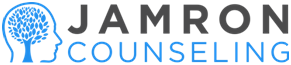 Couples Intake FormPlease provide the following information and answer the questions below. Please note: information you provide here is protected as confidential information.Please fill out this form and bring it to your first session.Basic information Part 1Name (Primary insured): ______________________________________________________________                    	                    	(Last)            	       (First)                 	(Middle Initial)Birth Date: ______ /______ /______    	Age: __________	Gender: _______________Identified Sexual Orientation: _______________Social Security number (for billing purposes): ____________________________Address: ________________________________________________________________                    	(Street and Number)________________________________________________________________________                    	(City)            	 (State)                     	(Zip)Home Phone: (       	)          	                                            	May we leave a message?     	□ Yes □ NoCell/Other Phone: (       	)                                        	May we leave a message?     	□ Yes □ No                                            	 	                                                                                       	  Text OK?     	□ Yes □ NoE-mail: ______________________________________              	May we email you?    	□ Yes □ NoAre you currently employed?              	□No □ YesIf yes, what is your current employment situation:________________________________________________________________________                    	________________________________________________________Name of partner: ____________________________________________________________________                    	                    	(Last)            	       (First)                 	(Middle Initial)Birth Date: ______ /______ /______    	Age: __________	Gender: _______________Identified Sexual Orientation: _______________Social Security number (for billing purposes): ____________________________Address (if different from above): _________________________________________________________                                                        	(Street and Number)________________________________________________________________________                    	(City)            	 (State)                     	(Zip)Home Phone: (       	)          	                                            	May we leave a message?     	□ Yes □ NoCell/Other Phone: (       	)                                        	May we leave a message?     	□ Yes □ No                                            	              	                                                                          	  Text OK?     	□ Yes □ NoE-mail: ______________________________________              	May we email you?    	□ Yes □ NoAre you currently employed?              	□No □ YesIf yes, what is your current employment situation:________________________________________________________________________Basic information Part 2Marital Status:   □ Single	    	□ Dating        	□ Married      	□ Separated              	□ Divorced                                                                                                                         □ Widowed        □ Living Together  	□ Living Apart    	□ OtherPlease list any children/age: _________________________________________________How long have you known each other? _____________     How long in a relationship? _____________May we send you email reminders 24 hours before your appointment? If yes, please indicate which email address should be sent the reminder by circling it.                       	                    	□ Yes □ No*Please note: Email correspondence is not considered to be a confidential medium ofcommunicationReferred by (if any): _______________________________________________________Insurance informationInsurance name:  ______________________                	Insurance ID #: _________________________Insurance group #: _____________________               	Insurance held by: _______________________Relationship assessment *It is suggested that both partners contribute to each question in this section*Please describe what brings you to therapy:____________________________________________________________________________________________________________________________________________________________________________________________________________________________________________________________With regard to the primary reason that brings you here, how would you rate its frequency and your overall level of concern at this point in time? Each partner may make different selections if applicable.Concern     □ No concern      	□ Little concern                     	□ Moderate concern  	□ Serious concern                 	       □ Very serious concernFrequency □ No occurrence  	□ Occurs rarely          	□ Occurs sometimes 	□ Occurs frequently               	      □ Occurs nearly alwaysWhat do you hope to accomplish through therapy?_________________________________________________________________________________________________________________________________________________________________________________________________________________________________How have these difficulties affected family dynamics?_________________________________________________________________________________________________________________________________________________________________________________________________________________________________What have you already done to deal with the difficulties?_________________________________________________________________________________________________________________________________________________________________________________________________________________________________What are your biggest strengths as a couple?______________________________________________________________________________________________________________________________________________________Please list any significant life changes or stressful events you have experienced recently:____________________________________________________________________________________________________________________________________________________________________________________________________________________________________________________________Please rate your current level of relationship happiness by circling the number that corresponds with your current feelings about the relationship. Each partner may select a different number if applicable.  1 	 	      2                3       	    4               5         	   6               7               8      	    9              10(extremely unhappy)                                                                                      	          (extremely happy)What are some decisions you’ve made that you are certain have had a negative impact on your relationship?________________________________________________________________________________________________________________________________________________________________________What are some decisions that had obviously positive effects on your relationship?________________________________________________________________________________________________________________________________________________________________________Have you decided that you will do whatever it takes to find answers to your problems?________________________________________________________________________________________________________________________________________________________________________What is one big decision you could make to shift momentum toward each other instead of away from each other?________________________________________________________________________________________________________________________________________________________________________What would happen if you started noticing the “little things” your partner does for you?________________________________________________________________________________________________________________________________________________________________________What is the next step you need to decide to take to improve the quality of your lives together?________________________________________________________________________________________________________________________________________________________________________If you decided to believe that lasting change was possible, how would that change efforts in your relationship? What would you do differently?________________________________________________________________________________________________________________________________________________________________________Have you received prior couples counseling related to any of the above problems?     	□ Yes □ NoIf yes, when: _____________________________ Where: _______________________________     	With whom : _______________________________ Length of treatment: _____________________Problems treated: __________________________________________________________________What was the outcome (check one)?  	□ Very successful     	□ Somewhat successful         	           □ Stayed the same         	□ Somewhat worse    	□ Much worseHave either you or your partner been in individual counseling before?  	□ Yes □ NoIf yes, give a brief summary of concerns that you addressed._________________________________________________________________________________________________________________________________________________________________________________________________________________________________Has any violence or abuse, physical or otherwise, taken place or been threatened?      	□ Yes □ NoIf yes, please describe:____________________________________________________________________________________________________________________________________________________________________________________________________________________________________________________________Is substance abuse an issue? □ No    	□ YesIf yes, please describe:____________________________________________________________________________________________________________________________________________________________________________________________________________________________________________________________*Please note that concerns relating to abuse, violence, substance use, or any other major issues that may impact safety or privacy concerns can and should be reported privately to the therapist at any time there is need.*Family mental health historyIn the section below identify if there is a family history of any of the following. If yes,please indicate the family member’s relationship to you in the space provided (father,grandmother, uncle, etc.).Please Circle and List Family MemberAlcohol/Substance Abuse                  	yes/noPhysical/Emotional/Sexual Abuse      	yes/noAnxiety                                                         	yes/noDepression                                       	yes/noDomestic Violence                            	yes/noEating Disorders                               	yes/noObesity                                             	yes/noObsessive Compulsive Behavior        	yes/noSchizophrenia                                   	yes/noSuicide Attempts                               	yes/noOther                                                	yes/noIf yes selected on any item, please describe in greater detail:____________________________________________________________________________________________________________________________________________________________________________________________________________________________________________________________Additional information1. Are there any spiritual or religious concerns that should be taken into consideration?    □No □ YesIf yes, please describe:_______________________________________________________________________2. How would you describe your social and family supports?_______________________________________________________________________3. Please report any relevant past or current legal issues: ______________________________________________________________________________________________4. Please describe any additional concerns or pertinent information that you wish to include:____________________________________________________________________________________________________________________________________________